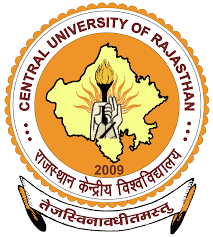 CENTRAL UNIVERSITY OF RAJASTHANDepartment of Linguistics School of Humanities and LanguagesON THE SPOT ADMISSION 5 Yr Integrated M.Sc. in Linguistics and Language Sciences 2022Last date for Application extended to 09-01-2023.Vacant Seat matrix:Eligibility:10+2 (Maths with any other subjects) or equivalent of any recognized board in India, having 50% marks or equivalent grade in aggregate for General category and 45% marks or equivalent grade for SC/ST/OBC/PWD/EWS candidatesAdmission ProcessesThe admission may be offered to the candidate as per the preference given below:The candidates with valid CUET-2022 score in UIQP02 (Linguistics) and already registered with Central University of Rajasthan.The candidate with valid CUET-2022 score UIQP02 (Linguistics).Fresh candidates having minimum eligibility criteria for the 5 Yr. Integrated M.Sc. in Linguistics and Language SciencesHow to applyAll eligible candidates desirous of seeking admission must fill the online application form by clicking the link given below and upload requisite documents latest by 09/01/2023(Monday).https://forms.gle/jijNvbgnqvbExfeDACounselling Schedule:If a candidate is admitted in the spot round, he/she is required to deposit the requisite academic fees on spot on the same day in online mode. If failed to do so, the offered seat and their candidature will be cancelled. The same seat may be offered to the next candidate as per merit.Annexure-I (Documents needed for verification and admission)Note: Candidates are required to bring all the required documents in original along with one set of photocopies on the day of spot admissions.Contact Details:Candidates may contact coord.linguistics@curaj.ac.in or mahboob@curaj.ac.in  for any information and may contact 6009239379, 8909134692UROBC-NCLSCSTEWSTotal070804020324S. No.ItemsImportant Dates1Document Verification, Merit list preparation, Seat Allocation09.01.2023 (Monday)2Admission Date:Payment of fees (online mode)10.01.2023 (Tuesday)Sl. No.Documents1Valid Photo ID (AADHAR CARD/ Voter ID/ PAN Card/ etc.)2Secondary School (Class 10th) Marks Sheet OR Certificate of Date of Birth3Senior Secondary School (Class12th) Marks sheet4Valid CUET Score Card, if applicable5Category Certificate (ST)6Certificate: PWD, if applicable7Certificate of Conduct from Head of Institution /Character Certificate8Migration Certificate/ Transfer Certificate9Undertaking to be given by the candidate mentioning all the documents (Exceptdocuments mention in Sr. no 1, 2 and 3) which are not yet available to be uploaded.103 Passport size photos